Ek.2.1: 20.03.2019 günlü, 2019/01-02 sayılı Senato kararı ekidir.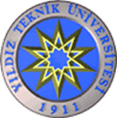 YILDIZ TEKNİK ÜNİVERSİTESİGÜVENLİK SORUŞTURMASI VE ARŞİV ARAŞTIRMASI YÖNERGESİ BİRİNCİ BÖLÜMAmaç, Kapsam, Dayanak ve TanımlarAmaçMADDE 1- (1) Bu Yönergenin amacı; Yıldız Teknik Üniversitesinde gizlilik dereceli birim ve kısımlar ile görevleri belirlemek, üniversite personeli ile üniversite kadrolarına atanacaklar hakkında yapılacak güvenlik soruşturması ve arşiv araştırmasına ilişkin usul ve esasları belirlemektir.Kapsam MADDE 2- (1) Bu Yönerge, Yıldız Teknik Üniversitesi personeli ile üniversite kadrolarına atanacakları kapsar. Dayanak MADDE 3- (1) Bu Yönerge; 2547 sayılı Yükseköğretim Kanununun 14’üncü maddesi ile Güvenlik Soruşturması ve Arşiv Araştırması Yönetmeliğinin 6’ncı maddesine dayanılarak hazırlanmıştır. TanımlarMADDE 4- (1) Bu Yönergede geçen; a) Arşiv araştırması: Kişinin kolluk kuvvetleri tarafindan halen aranıp aranmadığının, kolluk kuvvetleri ve istihbarat ünitelerinde ilişiği ile adli sicil kaydının ve hakkında herhangi bir tahdit olup olmadığının mevcut kayıtlardan saptanmasını,b) Bilmesi gereken: Bir gizli evrakı veya dokümanı ancak görevinden dolayı öğrenen, onu inceleyen, uygulayan ve korumaktan sorumlu personeli, c) Birim: Belirli hizmet ve fonksiyonları bünyesinde toplayıp yürüten ve/veya uygulayan akademik ve idari birimleri, ç)  Birim amiri: Birimin en üst düzeydeki yöneticisini, d)  Disiplin amiri: Rektör, Dekan, Enstitü Müdürü ve Yüksekokul Müdürünü, e)  Gizlilik dereceleri: Yetkisiz kimselere açıklanması sakıncalı görülen bilgilerin önem derecesine göre sıralanması ve adlandırılmasını,f) Gizlilik dereceli bilgi ve belgeler: Yetkili olmayan kişilerin bilgi sahibi olmaları halinde Devletin Güvenliğine, iç ve dış menfaatlerine, ulusal varlığına ve bütünlüğüne zarar verebilecek veya tehlikeye düşürebilecek mesaj, doküman, rapor, araç, gereç, tesis ve yerler hakkında kayıt edilmiş veya edilmemiş bilgi ve belgeleri, g) Gizlilik dereceli birim ve kısım: Gizlilik dereceli bilgi ve belgelerin bulunduğu birim ve kısımları,h)  Güvenlik soruşturması: Kişinin kolluk kuvvetleri tarafından halen aranıp aranmadığının, kolluk kuvvetleri ve istihbarat ünitelerinde ilişiği ile adli sicil kaydının ve hakkında herhangi bir tahdit olup olmadığının, yıkıcı ve bölücü faaliyetlerde bulunup bulunmadığının, ahlaki durumunun, yabancılar ile ilgisinin ve sır saklama yeteneğinin mevcut kayıtlardan ve yerinden araştırılmak suretiyle saptanması ve değerlendirilmesini, ı)  Rektör: Yıldız Teknik Üniversitesi Rektörünü, i)  Senato: Yıldız Teknik Üniversitesi Senatosunu,j)  Üniversite: Yıldız Teknik Üniversitesini, ifade eder.İKİNCİ BÖLÜMGizlilik Dereceleri ile Gizlilik Dereceli Yer, Birim ve KısımlarGizlilik dereceleri MADDE 5- (1) Gizlilik dereceleri aşağıda belirtildiği şekilde dört sınıfa ayrılır.a) Çok gizli: Bilmesi gerekenlerin dışında diğer kişilerin bilmelerinin istenmediği ve izinsiz açıklandığı takdirde Devletin güvenliğine, ulusal varlık ve bütünlüğe, iç ve dış menfaatlerimize hayati bakımdan son derece büyük zararlar verecek, yabancı bir devlete faydalar sağlayacak ve güvenlik bakımından olağanüstü önemi haiz mesaj, rapor, doküman, araç, gereç, tesis ve yerler için kullanılır. b) Gizli: Bilmesi gerekenlerin dışında, diğer kişilerin bilmelerinin istenmediği ve izinsiz açıklandığı takdirde Devletin güvenliğine, ulusal varlık ve bütünlüğe, iç ve dış menfaatlerimize ciddi şekilde zararlar verecek, yabancı bir devlete faydalar sağlayacak nitelikte olan mesaj, rapor, doküman, araç, gereç, tesis ve yerler için kullanılır.c)  Özel: İzinsiz açıklandığı takdirde, Devletin menfaat ve prestijini haleldar edecek veya yabancı bir devlete faydalar sağlayacak nitelikte olan mesaj, rapor, doküman, araç. gereç, tesis ve yerler için kullanılır. ç) Hizmete özel: Kapsadığı bilgi itibarıyla çok gizli, gizli veya özel gizlilik dereceleri ile korunması gerekmeyen, fakat bilmesi gerekenlerden başkası tarafından bilinmesi istenmeyen mesaj, rapor, doküman, araç, gereç, tesis ve yerler için kullanılır. Gizlilik dereceli birim ve kısım MADDE 6- (1) Yıldız Teknik Üniversitesinde gizlilik dereceli birim ve kısımları ile bu birim ve kısımların gizlilik dereceleri bu yönergeye ekli Tablo 1’de gösterilmiştirÜÇÜNCÜ BÖLÜMGüvenlik Soruşturması ve Arşiv Araştırmasını Yapacak Makamlar ve Uygulanacak EsaslarGüvenlik soruşturması ve arşiv araştırması yapacak makamlarMADDE 7- (1) Güvenlik soruşturması ve arşiv araştırması, Millî İstihbarat Teşkilatı Başkanlığı, Emniyet Genel Müdürlüğü ve mahalli mülki idare amirlikleri tarafından yapılır. Hakkında güvenlik soruşturması ve arşiv araştırması yapılacak personel MADDE 8- (1) Güvenlik soruşturması ve arşiv araştırması;a)  Yabancı uyruklu veya ders saati ücreti karşılığında görevlendirilen personel hariç, ilk defa veya yeniden üniversiteye atanacak (akademik personel iken, idari personel veya idari personel iken, akademik personel kadrosuna atanacak personel dahil) personel, b) Naklen, üniversiteye atanacak (kadrosu geçici olarak üniversiteye tahsis edilen araştırma görevlileri hariç) personel,c)  Aynı unvanla başka birimdeki veya farklı unvanla aynı veya başka birimdeki kadroya atanacak (görev süresinin yenilenmesi ve dolu kadro aktarımı yapılmak suretiyle yapılacak atamalar hariç) akademik personel, ç)  Görevde yükselme ve unvan değişikliği suretiyle ataması yapılacak idari personel,d) Disiplin amirlerince gerekli görülmesi halinde, yurt dışında bir yıl ve daha uzun süreyle görevlendirilecek personel,e) Üniversite veya üniversite ortaklığıyla yürütülen projelerde görev alan kritik öneme haiz personel,f)  Üniversite yurtlarında görevlendirilecek personel,g) Yukarıda sayılanlar dışında Rektör tarafından gerekli görülen personel hakkında yaptırılır.(2) Üniversite tarafından son 1 yıl içinde güvenlik soruşturması ve arşiv araştırması yaptırılan personel hakkında güvenlik soruşturması ve arşiv araştırması yaptırılmayabilir.DÖRDÜNCÜ BÖLÜM Yöntem, Değerlendirme ve GizlilikYöntem MADDE 9 – (1) Güvenlik soruşturması ve arşiv araştırmasına ilişkin iş ve işlemler, Personel Daire Başkanlığı tarafından yürütülür. (2) Güvenlik soruşturması ve arşiv araştırması; ilgili kişinin adı soyadı, T.C. kimlik numarası, MERNİS kayıtlarına göre ikamet ettiği il bilgisi ile gerekçesini içeren liste dijital ortamda kaydedilerek ilgili kişinin MERNİS kayıtlarına göre ikamet ettiği il valiliklerinden talep edilir.(3) Cumhurbaşkanlığına iletilmek üzere gönderilen güvenlik soruşturması talep yazılarına, söz konusu liste yerine bu yönergenin ekinde yer alan “Güvenlik Soruşturması Formu” dijital ortama kaydedilerek eklenir. (4) Yasal süresi içerisinde gelmeyen güvenlik soruşturması ve arşiv araştırması yeniden talep edilir.Değerlendirme MADDE 10- (1) Güvenlik soruşturması ve arşiv araştırması sonuçları, Rektörün başkanlığında; Yönetim Rektör Yardımcısı, Personel Daire Başkanı ve Hukuk Müşavirinden oluşan “Değerlendirme Komisyonu” tarafından değerlendirilir. (2) Komisyon tarafından yapılacak değerlendirme sonucunda ilgili kişilerin; gizlilik dereceli birim, kısım ve yerlerde çalıştırılıp çalıştırılmayacakları, görev yeri değişikliği yapılıp yapılmayacağı, bulundukları göreve devam edip etmeyecekleri gibi hususlar tespit edilerek Rektörün takdirine sunulur. (3) Komisyon üyeleri kendileri hakkında yapılacak değerlendirmelerde komisyon çalışmalarına katılamazlar. Gizlilik MADDE 11- (1) Güvenlik soruşturması ve arşiv araştırmasına ilişkin iş ve işlemler, gizlilik içerisinde yürütülür ve bilmesi gerekenlerden başkasına açıklanmaz.BEŞİNCİ BÖLÜM Son HükümlerHüküm bulunmayan hallerMADDE 12- (1)  Bu Yönergede hüküm bulunmayan hallerde “Güvenlik Soruşturması ve Arşiv Araştırması Yönetmeliği” hükümleri uygulanır.YürürlükMADDE 13- (1) Yıldız Teknik Üniversitesi 22/12/2011 tarih ve 2011/08 sayılı Senatosunun 2 sıra sayılı Kararı ile kabul edilen “Yıldız Teknik Üniversitesi Güvenlik Soruşturması ve Arşiv Araştırması Yönergesi” yürürlükten kaldırılmıştır.(2)  Bu Yönerge, Senato tarafından kabul edildiği tarihte yürürlüğe girer. Yürütme MADDE 14- (1) Bu Yönerge hükümleri Rektör tarafından yürütülür.     		GÜVENLİK SORUŞTURMASI FORMUHakkınızda verilmiş bulunan mahkumiyet kararı veya halen devam eden ceza davası var mıdır?VAR( ) YOK ()Tablo 1: GİZLİLİK DERECELİ BİRİMLERBu listede yer almayan birimlerin ve kısımların gizlilik derecesi “Hizmete Özel” kapsamında değerlendirilir.Adı, Soyadı(*)FotoğrafMühürİmzaUyruğuFotoğrafMühürİmzaTCKNFotoğrafMühürİmzaİkamet Adresi ve İrtibat Bilgileri(e-mail/tel.no.)FotoğrafMühürİmzaÖğrenim DurumuEn Son Mezun Olduğu Okulun Adı ve YeriGiriş TarihiMezuniyet TarihiAyrılma Nedeni(**)Öğrenim DurumuÇalıştığı İşyeriEn Son Çalıştığı İşyeri Unvanı ve AdresiEn Son Çalıştığı İşyeri Unvanı ve AdresiEn Son Çalıştığı İşyeri Unvanı ve AdresiÇalışma SüresiÇalıştığı İşyeri…/…/…’den     …/…/…’e kadarAileye Dair BilgilerAdı SoyadıAdresi ve İrtibat Bilgileri (Yaşayanların)TCKNAileye Dair BilgilerBabasınınAileye Dair BilgilerAnnesininAileye Dair BilgilerVelisinin (Ask.Öğ. İçin)Aileye Dair BilgilerEşininAileye Dair BilgilerKardeş 1Aileye Dair BilgilerKardeş 2 (***)Aileye Dair Bilgiler18 Yaşından Büyük ÇocuklarınınAskerlik DurumuBaşlama TarihiTerhis TarihiCezalarıBirliğin Adı ve YeriAskerlik DurumuKENDİSİ VE YAKIN AKRABALARIYLA İLGİLİ BELİRTİLMESİNDE FAYDA GÖRÜLEN DİĞER HUSUSLAR(Ceza Davasına Konu Olup Olmadığı, Mahkumiyet Hükmünün Bulunup Bulunmadığı, Çifte Vatandaşlık Durumu Vb.)YUKARIDAKİ BİLGİLERİN DOĞRU OLDUĞUNU BEYAN EDERİMŞahsın İmzasıYUKARIDAKİ BİLGİLERİN DOĞRU OLDUĞUNU BEYAN EDERİMŞahsın İmzasıUYARI-Form, nüfus bilgilerinde kısaltma yapılmadan doğru ve eksiksiz doldurulur.-(*)Adı ve/veya soyadı değişenler değişiklikten önceki ad/soyadını da belirtirler.-(**)Okuldan ayrılma nedeni olarak, “Mezuniyet, Tasdikname, vb.” yazılacak, ancak tasdikname alma gerekçesi belirtilecektir.-(***)Kardeş sayısı ikiden fazla ise diğer kardeşlere ilişkin bilgiler ayrıca eklenir.UYARI-Form, nüfus bilgilerinde kısaltma yapılmadan doğru ve eksiksiz doldurulur.-(*)Adı ve/veya soyadı değişenler değişiklikten önceki ad/soyadını da belirtirler.-(**)Okuldan ayrılma nedeni olarak, “Mezuniyet, Tasdikname, vb.” yazılacak, ancak tasdikname alma gerekçesi belirtilecektir.-(***)Kardeş sayısı ikiden fazla ise diğer kardeşlere ilişkin bilgiler ayrıca eklenir.NOT1.Adayların müracaat sürecini kısaltmak ve işlemlerde kolaylık sağlamak maksadıyla, bu form personel temin makamları tarafından internet ortamında yayınlanabilir.2.Bu form doldurulduğunda gizlilik derecesi asgari “ÖZEL”, dağıtım sınırlaması “KİŞİYE ÖZEL” olur.NOT1.Adayların müracaat sürecini kısaltmak ve işlemlerde kolaylık sağlamak maksadıyla, bu form personel temin makamları tarafından internet ortamında yayınlanabilir.2.Bu form doldurulduğunda gizlilik derecesi asgari “ÖZEL”, dağıtım sınırlaması “KİŞİYE ÖZEL” olur.Birim Kısım Gizlilik Derecesi RektörlükÖzel KalemBilgi Teknolojileri KoordinatörlüğüGizliGenel Sekreterlik Yazı İşleri Şube Müdürlüğü Belge Yönetimi ve Arşiv Hizmetleri Şube MüdürlüğüGizli Hukuk Müşavirliği Hukuk MüşavirliğiGizli Bilgi İşlem Daire Bşk. Yazılım Şube MüdürlüğüGizliPersonel Daire Başkanlığı Atama Şube MüdürlüğüGörevlendirmeler Şube Müdürlüğüİnsan Kaynakları Planlama Şube MüdürlüğüGizliÖğrenci İşleri Daire BaşkanlığıÖğrenci ve Not İşlemleri Şube MüdürlüğüDiploma İşlemleri Şube MüdürlüğüGizli